Dear Sir/Madam,As you are aware, Reliance Infratel Limited (“Company”) was undergoing corporate insolvency resolution process under the provisions of the Insolvency and Bankruptcy Code, 2016 (“Code”). A resolution plan submitted by Reliance Projects and Property Management Services Limited has been approved by the National Company Law Tribunal, Mumbai Bench (“NCLT”) pursuant to the order dated December 3, 2020. As per the provisions of the approved resolution plan, a monitoring committee has been constituted which is responsible for supervision of the affairs of the Company. The implementation of the resolution plan is subject to fulfilment of certain conditions precedent, which is currently pending.As per the provisions of the Code, the creditors of the Company were required to submit claims with the erstwhile (interim) resolution professional in respect of their dues for the period prior to May 7, 2019, which are required to be dealt with as per the provisions of the approved resolution plan. We understand that you are an ex-employee] of the Company. In order to avoid omission of any claim of employees/ex-employees of the Company (being large in number), Shri Jaywant C Prabhu, an employee of the HR department, had filed claims on behalf of all the employees/ex-employees of the Company (the details of which are available on the website of the Company). In light of the aforesaid, we request you to provide your confirmation in respect of the authorization to Jaywant Prabhu (in the format attached herewith) for submission of claim on your behalf in the corporate insolvency resolution process of the Corporate Debtor,at the earliest.
The erstwhile resolution professional of the Company has verified and admitted the claims (to the extent admissible) on the basis of the books and records of the Corporate Debtor. In light of the aforesaid, you are requested to kindly provide your bank account details (Cancelled Cheque as applicable) along with a self attested copy of your PAN card so that any amounts payable to you under the approved resolution plan may be credited (upon implementation). In the absence of any response from you, we shall not be held liable for any consequences arising on account of inaccuracy or absence of bank account details.Yours faithfully,For Reliance Infratel LimitedBrenda BhargavaHR
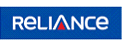 Email to be sent to "rtil.nepli@relianceada.com" with subject "PLI  Claim Authorization". I, ....................................................EC No................................. authorize Sh  Jaywant Prabhu to file my PLI claim for FY 18-19 on my behalfName of the Employee:E C No:Mobile No:Name of the Bank:Account No:IFSC code: Signature of the employee:Cancelled Cheque copy along with a self attested copy of your PAN card to be forwarded by  email Regards,Brenda BhargavaHR